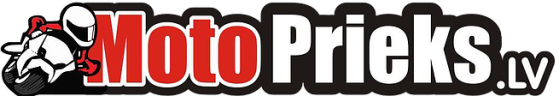 Pāvels RomaņuksPāvels RomaņuksReģ.nr. 19097910617Adrese: Mūkusalas iela 80, Rīga, LatvijaAdrese: Mūkusalas iela 80, Rīga, LatvijaAdrese: Mūkusalas iela 80, Rīga, LatvijaAdrese: Mūkusalas iela 80, Rīga, LatvijaT. +371 2 835 5 300T. +371 2 835 5 300E-pasts: motoprieks@gmail.comE-pasts: motoprieks@gmail.comE-pasts: motoprieks@gmail.comPasūtījuma veidlapaPasūtījuma veidlapaPasūtījuma veidlapaPasūtījuma veidlapaPasūtījuma veidlapaPasūtījuma veidlapaPasūtījuma veidlapaPasūtījuma veidlapaPasūtījuma veidlapaPasūtītāja vārds, uzvārdsPasūtītāja vārds, uzvārdsPasūtītāja personas kodsPasūtītāja personas kods(līguma noslēgšanai)KontakttālrunisKontakttālrunisE-pastsEs, ________________________________, vēlos pasūtīt sekojošo motociklu: Es, ________________________________, vēlos pasūtīt sekojošo motociklu: Es, ________________________________, vēlos pasūtīt sekojošo motociklu: Es, ________________________________, vēlos pasūtīt sekojošo motociklu: Es, ________________________________, vēlos pasūtīt sekojošo motociklu: Es, ________________________________, vēlos pasūtīt sekojošo motociklu: Es, ________________________________, vēlos pasūtīt sekojošo motociklu: MarkaModelisIzlaiduma gads noIzlaiduma gads no   līdzMotora tilpums, cm3KrāsaABSnav nepieciešama/ir nepieciešama nav nepieciešama/ir nepieciešama nav nepieciešama/ir nepieciešama nav nepieciešama/ir nepieciešama 20.04.201620.04.201620.04.2016Paraksts(datums)(datums)(datums)